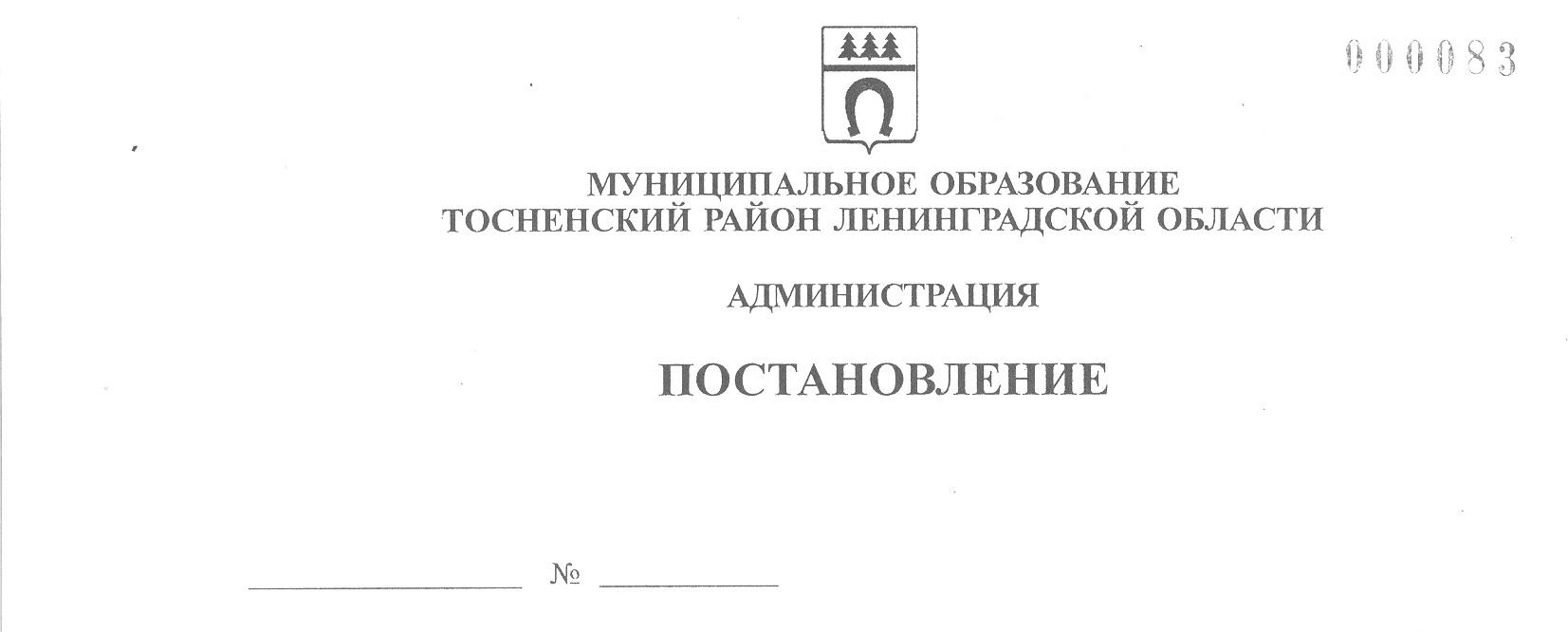 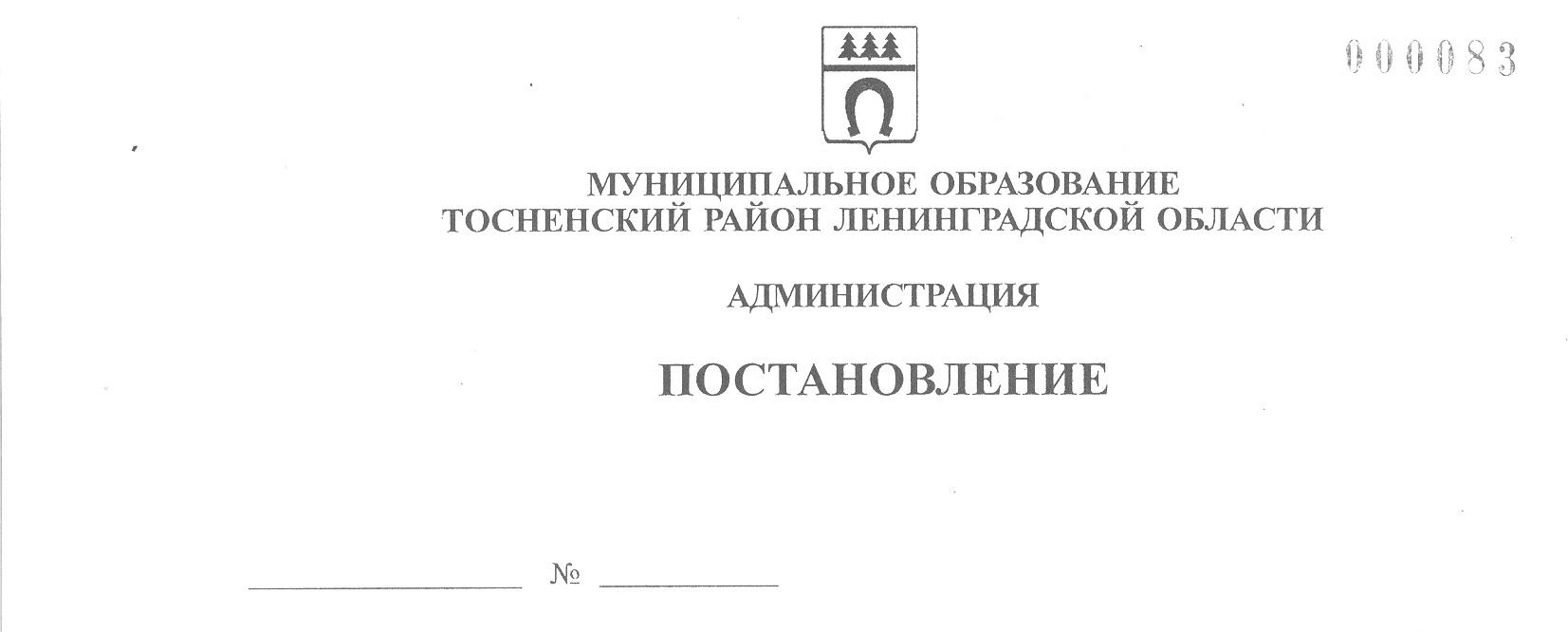    04.10.2021                           2320-паО внесении изменений в  постановление администрации муниципальногообразования Тосненский район Ленинградской области от 30.08.2021  № 1975-па«О проведении капитального ремонта общего имущества в многоквартирных домах,формирующих фонд капитального ремонта на счете регионального оператора – некоммерческой организации «Фонд капитального ремонта многоквартирных домов Ленинградской области», капитальный ремонт которых запланирован Краткосрочным планом реализации в 2020, 2021, 2022 годах Региональной программы капитального ремонта общего имущества в многоквартирных домах, расположенных на территории Ленинградской области на 2014-2043 годы, утвержденным постановлением Правительства Ленинградской области  от 23 июля 2019 года № 345»Исполняя полномочия администрации Тосненского городского поселения Тосненского муниципального района Ленинградской области на основании статьи 13 Устава Тосненского городского поселения Тосненского  муниципального района Ленинградской области и статьи 25 Устава муниципального образования Тосненский район Ленинградской области, администрация муниципального образования Тосненский район Ленинградской областиПОСТАНОВЛЯЕТ:Внести следующие изменения в постановление администрации муниципального образования Тосненский район Ленинградской области от 30.08.2021 № 1975-па «О проведении капитального ремонта общего имущества в многоквартирных домах, формирующих фонд капитального ремонта на счете регионального оператора - некоммерческой организации «Фонд капитального ремонта многоквартирных домов Ленинградской области», капитальный ремонт которых, запланирован  Краткосрочным планом реализации в 2020,2021,2022 годах Региональной программы капитального ремонта общего имущества в многоквартирных домах, расположенных на территории Ленинградской области на 2014-2043 годы, утвержденным постановлением Правительства Ленинградской области  от 23 июля 2019 года № 345».В постанавливающей части постановления администрации муниципального образования Тосненский район Ленинградской области от 30.08.2021  № 1975-па после пункта 1 добавить пункты 1.1, 1.2, 1.3, 1.4:«1.1. Согласовать возможность изменения цены договора о проведении капитального ремонта в соответствии с п. 222 постановления Правительства РФ от 01.07.2016 № 615 «О порядке привлечения подрядных организаций для оказания услуг и (или) выполнения работ по капитальному ремонту общего имущества в многоквартирном доме и порядке осуществления закупок товаров, работ, услуг в целях выполнения функций специализированной некоммерческой организации, осуществляющей деятельность, направленную на обеспечение проведения капитального ремонта общего имущества в многоквартирных домах».1.2. Утвердить сроки проведения работ по капитальному ремонту общего имущества многоквартирных домов, указанных в приложении к настоящему постановлению, согласно предложению регионального оператора НО «Фонд капитального ремонта многоквартирных домов Ленинградской области» – 2022 год.1.3. Утвердить источники финансирования капитального ремонта общего имущества многоквартирных домов, указанных в Приложении – средства собственников помещений, формируемых исходя из ежемесячных взносов на капитальный ремонт на счете регионального оператора НО «Фонд капитального ремонта многоквартирных домов Ленинградской области».1.4. Назначить председателя комитета по жилищно-коммунальному хозяйству и благоустройству администрации муниципального образования Тосненский район Ленинградской области Веселкова Геннадия Геннадьевича уполномоченным лицом от имени администрации для утверждения смет, согласно предложению регионального оператора, а также в случае принятия уполномоченным органом государственной власти нормативных актов, влияющих на изменение сметных расценок, подписывать измененные сметы, участвовать в приемке выполненных работ по капитальному ремонту и подписывать соответствующие акты, до полного завершения работ».3. Комитету по жилищно-коммунальному хозяйству  и благоустройству администрации муниципального образования Тосненский район Ленинградской области:3.1. Направить настоящее постановление в пресс-службу комитета по организационной работе, местному самоуправлению, межнациональным и межконфессиональным отношениям администрации муниципального образования Тосненский район Ленинградской области для обнародования в порядке, установленном Уставом муниципального образования Тосненский район Ленинградской области.3.2. Направить настоящее постановление региональному оператору – некоммерческой организации «Фонд капитального ремонта многоквартирных домов Ленинградской области» в течении пяти дней со дня его подписания. 4. Пресс-службе комитета по организационной работе, местному самоуправлению, межнациональным и межконфессиональным отношениям администрации муниципального образования Тосненский район Ленинградской области обеспечить  обнародование   настоящего постановления  в порядке, установленном Уставом муниципального образования Тосненский район Ленинградской области.5. Контроль за исполнением постановления возложить на заместителя главы  муниципального образования Тосненский район Ленинградской области Горленко С.А. И. о. главы администрации                                                                           И.Ф. ТычинскийАлексеева Елена Викторовна, 8(81361)332545 га